Dożynki Gminne Rybina 2022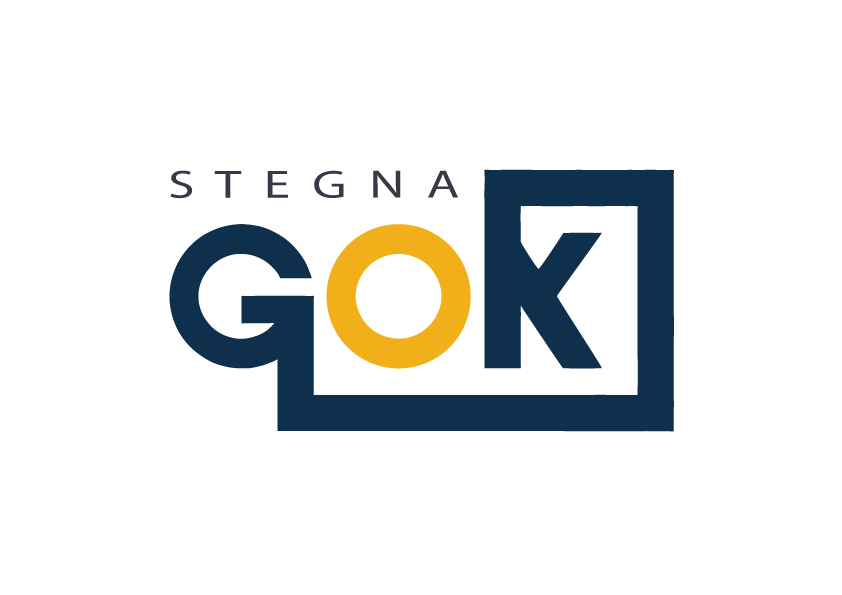 Regulamin konkursu na  EKO-ZWIERZĄTKOOrganizatorzy konkursu
Organizatorem konkursu jest Gmina Stegna oraz Gminny Ośrodek Kultury w StegnieMiejsce konkursu –   Rybina – plac przy Domu Ludowym.Termin konkursu – 11  września 2022 r.Konkurs adresowany jest do wszystkich dzieci z gminy Stegna .Cele konkursu podnoszenie społecznej świadomości ekologicznej,propagowanie idei czystego środowiska,zwrócenie szczególnej uwagi dzieci na konieczność ochrony środowiska                naturalnego poprzez własną aktywność i właściwe zachowania,tworzenie warunków do podejmowania działalności twórczej,promowanie recyklingu jako idei zagospodarowania odpadów do ponownego                wykorzystania lub przetworzenia,rozwijanie wyobraźni, kreatywności, pasji i twórczych poszukiwań u dzieciZasady konkursu:Dzieci i młodzież tworzą wybrane eko - zwierzątko nadając mu imię , a następnie wraz z  dorosłym opiekunem  przywożą swoje dzieło na Dożynki Gminne  do godziny 12:30.Eko zwierzątko może być wykonane w sposób dowolny. Warunkiem jest zachowanie ekologicznego charakteru, co oznacza, że w przeważającej części powinien być wykonany z surowców wtórnych. Zwierzątko może zawierać takie materiały jak :gazety, tektura falista, wytłoczki do jajek, rolki papierowe, folia aluminiowa, puszki aluminiowe, nakrętki plastikowe itp.Kryteria oceny Zwierzątka oceniane będą  według skali od 1 do 5.  Maksymalnie będzie można uzyskać 20 punktów.Powołane przez organizatorów Jury w ocenie  uwzględni:Wykorzystany materiał (różnorodność)Oryginalność, nowatorski pomysł Estetyka wykonaniaOryginalne Imię zwierzątkaUczestnicy konkursu Dzieci  w wieku przedszkolnym oraz szkolnym (SP) mieszkające na ternie  gminy StegnaZgłoszenie udziału w konkursie jest równoznaczne ze zgodą na fotografowanie wykonanego eko zwierzątka oraz osób prezentujących go lub przebywających w jego bezpośrednim otoczeniu oraz na wykorzystanie zdjęć w celach promocyjnych Gminy Stegna oraz Gminnego Ośrodka Kultury w Stegnie.Przebieg konkursu Konkurs zostanie przeprowadzony w dniu dożynek – 11 września 2022 r. W konkursie zostanie wyłonione I, II i III miejsce Zwycięzców wyłoni Komisja Konkursowa powołana przez Organizatora.Rozstrzygnięcie konkursu i wręczenie nagród nastąpi podczas obchodów dożynkowych Decyzja Komisji jest niepodważalna i ostateczna Z prac Komisji Konkursowej zostanie sporządzony protokół podpisany przez wszystkich jej członków VIII.      Postanowienia końcoweRegulamin konkursu zostanie podany do wiadomości publicznej poprzez umieszczenie na stronie internetowej Gminnego Ośrodka Kultury w Stegnie w mediach społecznościowych.